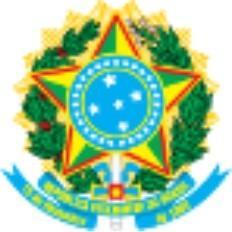 Ministério da EducaçãoSecretaria de Educação Profissional e TecnológicaInstituto Federal CatarinenseDECLARAÇÃO DE EXECUÇÃO DO RECURSO FINANCEIROEu, XXXXXXX, Coordenador(a) do Projeto “XXXXX”, processo nº 23XXX.00XXXX/20XX-XX, declaro:Estar ciente que a concessão de bolsas no projeto (caso haja) é de minha responsabilidade e que este deve ter critérios objetivos e definidos, conforme previsão do Decreto nº 7.423/2010;Estar ciente que é de minha competência a boa execução dos recursos do projeto, conforme aos Princípios da Administração Pública, Estar ciente de que, em relação ao contrato firmado com a Fundação de Apoio, deverão ser observados os procedimentos necessários para contratação e aquisição de bens e serviços, nos termos da Lei nº 8.241/2014;Estar ciente dos termos do Decreto nº 5.992/2006, quanto à utilização de passagens e diárias (nacionais e internacionais), devendo o objetivo da viagem estar diretamente relacionado com a execução do projeto;Estar ciente dos termos da Resolução nº 22-CONSUPER/2017, que dispõe sobre as normas regulamentadoras das relações do Instituto Federal Catarinense (IFC) e as Fundações de Apoio, assim como da formalização e execução de convênios e contratos, além de disciplina a concessão de bolsas, comprometendo-me a observá-la em sua integralidade.Cidade, XX  de XXXXXX de  202X.______________________________Coordenador(a) do Projeto